Shugar Oleksandr MikhailovichExperience:Position applied for: Electrical EngineerDate of birth: 26.05.1985 (age: 32)Citizenship: UkraineResidence permit in Ukraine: YesCountry of residence: UkraineCity of residence: KerchPermanent address: O. Koshevogo 32 ap. 35Contact Tel. No: +7 (978) 820-81-28 / +7 (978) 820-81-30E-Mail: iindex@mail.ruSkype: iindexxU.S. visa: Yes. Expiration date 16.11.2019E.U. visa: NoUkrainian biometric international passport: Not specifiedDate available from: 22.04.2017English knowledge: ExcellentMinimum salary: 5000 $ per month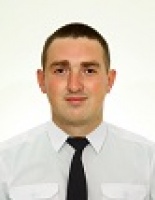 PositionFrom / ToVessel nameVessel typeDWTMEBHPFlagShipownerCrewing12.06.2016-29.11.2016Gas LionLPG Tanker4315AKASAKA 6UEC 37LA3254MaltaBenelux overseas inc.Intermarine Kerch03.01.2016-27.04.2016BBC MAPLE LEAGeneral Cargo12719MAK 6M43 54007241GermanAuerbach Bereederung GmbH & Co. KGMarlow Navigation Ukraine28.11.2014-24.04.2015Caribbean VoyagerContainer Ship13760MAN B&W 7L 58/649730 kwAntiguaW. Bockstiegel Reederei GmbH & Co KGMarlow Navigation07.07.2014-21.10.2014Rio ParaContainer Ship5608MAK 9M32C5793ANTEILBRECHT REEDEREIMarlow Navigation24.06.2013-29.10.2013United TakawanghaBulk Carrier35220STX-MAN BW 6S42MC8810LIBMS United Takawangha SchifffanrtsgesellsUniTeam23.11.2012-13.03.2013United TenorioBulk Carrier35220STX-MAN BW 6S42MC8810LIBMS United Tenorio SchifffanrtsgesellschaUniTeam04.02.2012-27.06.2012United TenorioBulk Carrier35220STX-MAN BW 6S42MC8810LIBMS United Tenorio SchifffanrtsgesellschaUniTeam13.05.2011-17.11.2011ElbeBulk Carrier75000MAN BW  6S60MC15190CYPReederei Nord Klaus E. OldendorffValmars30.08.2010-25.01.2011NordweserBulk Carrier75000MAN BW  6S60MC15190CYPReederei Nord Klaus E. OldendorffValmars13.11.2009-23.12.2009ARAS - 1Bulk CarrierGT 39432x271MLDTransoptimalPanshiping